Załącznik nr 1 do zapytania ofertowego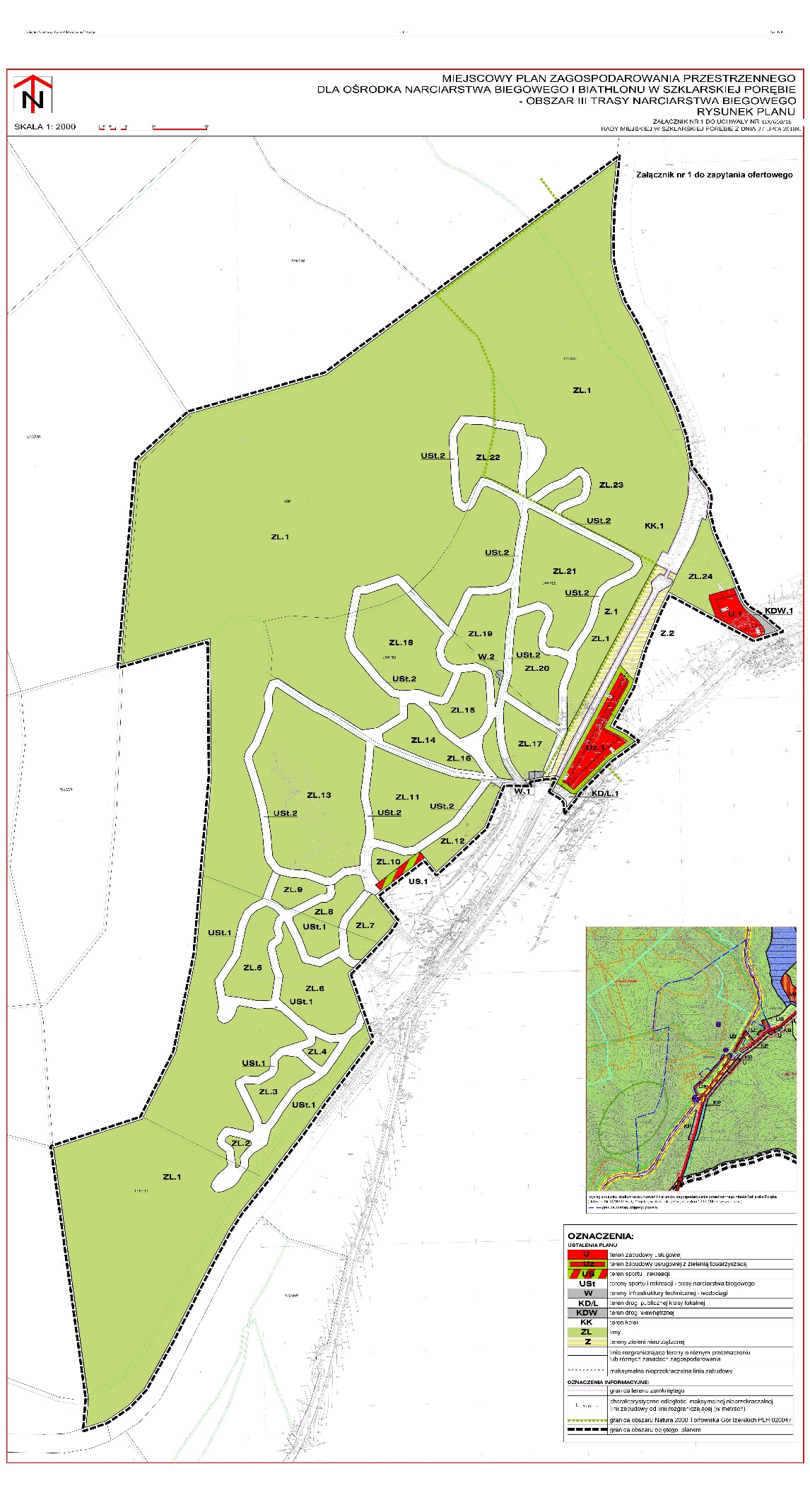 Załącznik nr 2 do zapytania ofertowegoFORMULARZ OFERTOWYNazwa Wykonawcy (-ów): ...............................................................................................................................................................................NIP:……………………………………..Siedziba Wykonawcy (-ów): .....................................................................................................................................................Adres Wykonawcy (-ów): .....................................................................................................................................................nr tel. i faksu oraz adres e-mail:
.....................................................................................................................................................Adresat:Instytut Rozwoju Terytorialnego ul. Dawida 1a, 50-527 WrocławNawiązując do zapytania ofertowego dotyczącego przeprowadzenia inwentaryzacji przyrodniczej na obszarze A’ oraz założenia sieci stałych powierzchni monitoringowych na obszarze A’, w związku z realizacją przedsięwzięcia polegającego na budowie Ośrodka Narciarstwa Biegowego i Biathlonu w Szklarskiej Porębie – Jakuszycach (DCS-Jakuszyce) oświadczamy, iż oferujemy wykonanie przedmiotu zamówienia za łączną cenę brutto:..............................zł,słownie:.........................................................................................................................................złstawka VAT: …………………………..Ponadto oświadczamy, że:Zamówienie wykonamy w terminie do dnia 15 listopada 2019 r. Oświadczamy, że w cenie naszej oferty zostały uwzględnione wszystkie koszty wykonania zamówienia.Oświadczamy, że zapoznaliśmy się z treścią zapytania ofertowego.W przypadku udzielenia nam zamówienia, zobowiązujemy się do zawarcia umowy w miejscu i terminie wskazanym przez Zamawiającego.Załącznikami do niniejszej oferty są:1) .................................................................................	2) .................................................................................………………………, dnia ……………… 2019 roku          ________________________________(pieczęć i podpis Wykonawcy)Załącznik nr 3 do zapytania ofertowego....................................................................(pieczęć adresowa lub nazwa Wykonawcy)WYKAZ WYKONANYCH USŁUG	Składając ofertę w zapytaniu ofertowym dotyczącym dotyczącego przeprowadzenia inwentaryzacji przyrodniczej na obszarze A’ oraz założenia sieci stałych powierzchni monitoringowych na obszarze A’, w związku z realizacją przedsięwzięcia polegającego na budowie Ośrodka Narciarstwa Biegowego i Biathlonu w Szklarskiej Porębie – Jakuszycach (DCS-Jakuszyce), oświadczamy, że spełniamy warunki określone w pkt. VI zapytania ofertowego. Do wykazu usług należy dołączyć dowody (referencje), potwierdzające należyte wykonanie wymienionych usług._________________ dnia …………… 2019 roku                                     ___________________________________(pieczęć i podpis Wykonawcy)Załącznik nr 4 do zapytania ofertowego....................................................................(pieczęć adresowa lub nazwa Wykonawcy)WYKAZ OSÓB UCZESTNICZĄCYCH W WYKONYWANIU ZAMÓWIENIAOświadczam, że wyżej wskazane osoby posiadają odpowiednie kwalifikacje – zgodnie z wymaganiami Zamawiającego, oraz są zdolne do wykonania zamówienia, opisanego w zapytaniu ofertowym. ....................., dnia ........................2019 r.		...................................................................................(imię i nazwisko)   podpis WykonawcyPrzedmiot usługi (opisać) - zgodnie z rozpisanym warunkiem udziału w pkt. V.1 zapytania ofertowego.Nazwa i adres Odbiorców usługiTermin wykonania  od… do…(dd-mm-rr)Wartość usługiImię i nazwisko osobyPosiadany tytuł/ certyfikat Doświadczenie zawodowe  
w latach (minimum trzy lata)